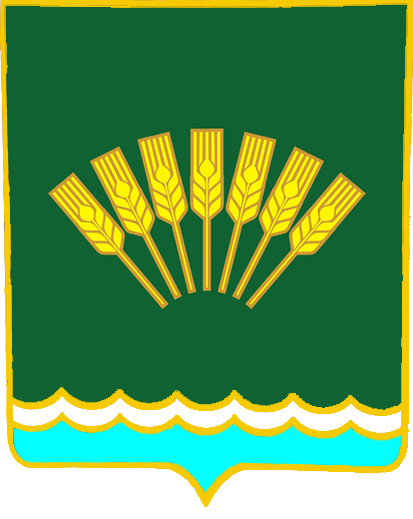 ҠAPAP                                                                                         ПОСТАНОВЛЕНИЕ12 февраль 2018 й.                       №15                   12 февраля 2018 г.О внесении изменений и дополнений в постановление администрации сельского поселения Октябрьский сельсовет муниципального района Стерлитамакский район Республики Башкортостан № 57 от 25 июня 2015 года «О порядке администрирования доходов бюджета сельского поселения Октябрьский сельсовет муниципального района Стерлитамакский район Республики Башкортостан»В соответствии с положениями Бюджетного кодекса Российской Федерации и руководствуясь ч.6 ст.43 Федерального закона Российской Федерации №131-ФЗ от 06.10.2003г. «Об общих принципах организации местного самоуправления в Российской Федерации»,постановляю:1. Внести следующие изменения и дополнения в постановление администрации сельского поселения Октябрьский сельсовет муниципального района Стерлитамакский район Республики Башкортостан от 25 юиня 2015 года №57 «О порядке администрирования доходов бюджета сельского поселения Октябрьский сельсовет муниципального района Стерлитамакский район Республики Башкортостан»:а) Порядок администрирования доходов бюджета сельского поселения Октябрьский сельсовет муниципального района Стерлитамакский район Республики Башкортостан администрацией сельского поселения Октябрьский сельсовет муниципального района Стерлитамакский район Республики Башкортостан дополнить следующими кодами бюджетной классификации:б) дополнить Приложение 2 «Перечень кодов подвидов доходов по видам доходов, главными администраторами которых являются органы местного самоуправления сельского поселения Октябрьский сельсовет муниципального района Стерлитамакский район Республики Башкортостан» для кода бюджетной классификации 000 2 02 49999 10 0000 151 «Прочие межбюджетные трансферты, передаваемые бюджетам сельских поселений» следующим кодом подвида доходов:2. Настоящее постановление вступает со дня его подписания.3. Контроль за исполнением настоящего постановления оставляю за собой.Глава сельского поселенияОктябрьский сельсоветмуниципального района Стерлитамакский район Республики Башкортостан                                                                   Г.Я. Гафиева                    Код бюджетной классификацииНаименование дохода79120249999107404151Прочие межбюджетные трансферты, передаваемые бюджетам сельских поселений на финансирование мероприятий по благоустройству территории населенных пунктов, коммунальному хозяйству, обеспечению мер пожарной безопасности и осуществлению дорожной деятельности в границах сельских поселений7404 151Прочие межбюджетные трансферты, передаваемые бюджетам сельских поселений на финансирование мероприятий по благоустройству территории населенных пунктов, коммунальному хозяйству, обеспечению мер пожарной безопасности и осуществлению дорожной деятельности в границах сельских поселений